28.04.20201-й урок. ЧтениеТема: И. Токмакова «Весна» (разучивание)Чтение стихотворения воспитателем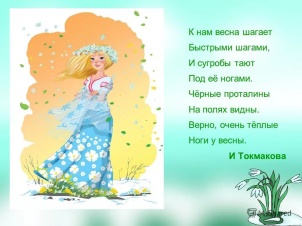 Разучивание с использованием мнемотаблицы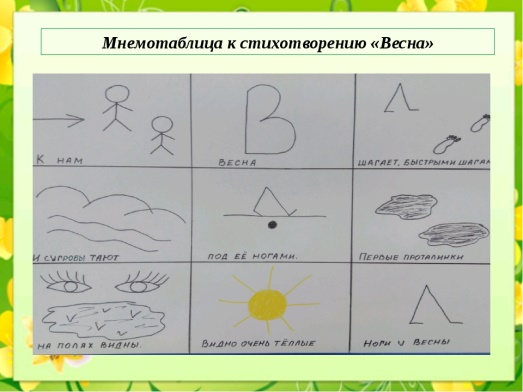 2-й урок. Письмо.Тема:  Составление предложений по предметной картинке.Составь предложения по картинке и запиши их в тетрадь. Вспомни правило написания предложений.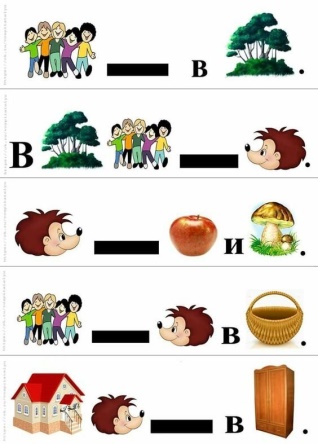 3-й урок. Счет Тема: Вычитание числа 7.Задание 1. Вставь пропущенные числа.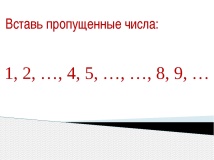 Задание 2. Решение примеров на вычитание.10-7=9-7=8-7=7-7=Задание 3. Построй в тетради квадрат со сторонами 2 см. Чертить начинай от заданной точки.4-й урок. Хозяйственно-бытовой труд.Тема: Бутерброд с маслом.Задание 1. Вспомни виды бутербродов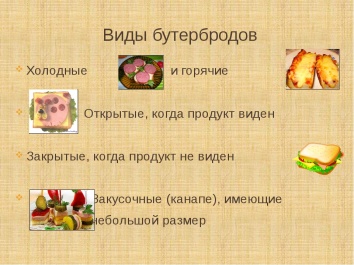 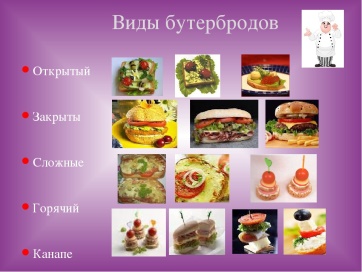 Задание 2. Укажи стрелочкой какие продукты тебе понадобятся для приготовления простого бутерброда с маслом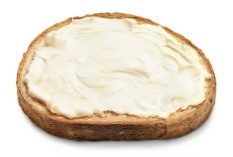 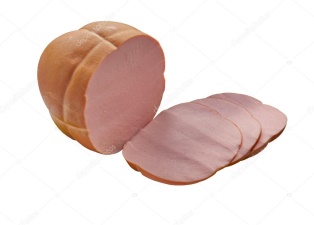 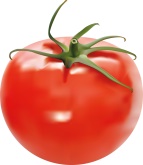 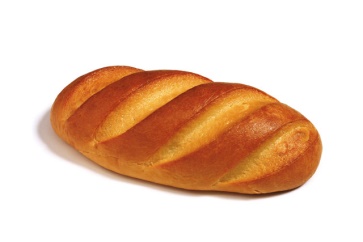 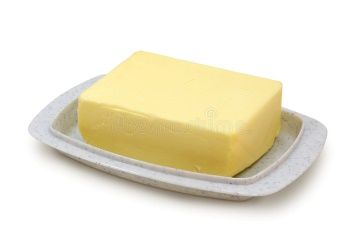 Задание 3. ЗакреплениеУпражнение «Назови отличия». Простой и сложный бутерброд Открытый и закрытый бутерброд5, 6-й урок. Трудовое обучениеТема: Работа с бумагой. Аппликация «Зонтик»Задание 1. Отгадай загадку.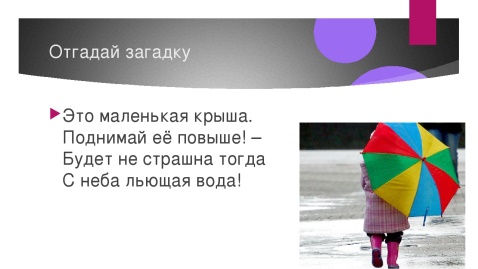 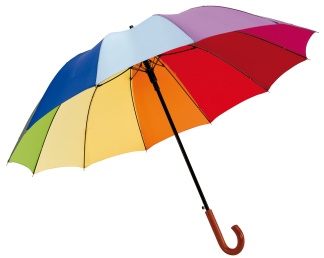 Задание 2. Посмотри на образец. Как надо расположить лист (горизонтально). Какого цвета бумага тебе понадобится?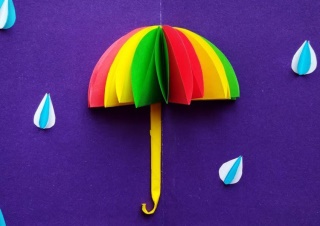 Задание 3. Вспомните технику безопасности при работе с ножницами и клеем. Подготовьте рабочее место.Задание 4. Обведи шаблон на цветной бумаге, вырежи.Сложи круг пополам, у тебя должен получиться полукруг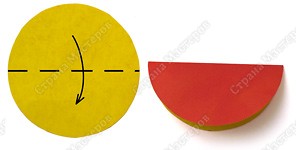 Затем еще раз пополам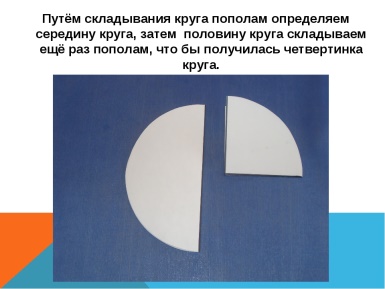 Склей детали между собойВырежи ручку зонтика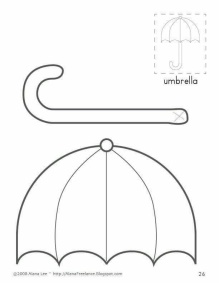 Приклейте, как показано на образце. Уберите рабочее место. 


